County College of Morris & West Virginia University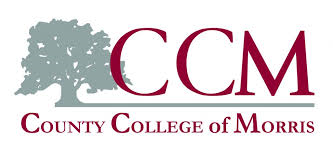 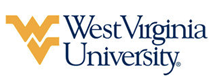 Associate of Science in Business Administration leading toBachelor of Science in Business (WVU-BS)Suggested Plan of Study*SOCA 101 or PSYC 101 is required for all West Virginia University College of Business and Economics programs except Economics. Students who chose Economics as their program of choice will be able to forego taking these two courses.For this agreement, the College of Business & Economics will substitute CS 1TC for their CS 101 requirement. To be admitted to the College of Business and Economics, students must have an overall GPA of 2.5. Students must also complete the following College of Business and Economics prerequisite courses with a minimum grade of C or better:ACC 111 & 112ECO 211 & 212ENG 111 & 112MTH 110 & 118CMP 203Students completing the above articulated plan of study may choose to enroll in any of the following College of Business & Economics programs: Accounting; Economics; Entrepreneurship & Innovation; Finance; General Business; Global Supply Chain Management; Management; Management Information Systems; Marketing; Hospitality and Tourism Management; Organizational Leadership.Depending upon the student’s choice of major, additional criteria for admissions must also be met:Accounting: A grade of B or higher in ACC 211 & 212Economics: One B or higher, and one C or higher in ECO 201 and 202; a grade of B or higher in MTH 118Finance: A grade of B or higher in ECO 201 & 202; a grade of B in MTH 118Global Supply Chain Management: B or higher in MTH 118Management Information Systems: A grade of B or higher in MTH 118Students transferring to West Virginia University with an Associate of Arts or Associate of Science degree will have satisfied the General Education Foundation requirements at WVU.Students who have questions regarding this articulation agreement or the transferability of coursework may contact the WVU Office of the University Registrar. All other questions should be directed to the WVU Office of Admissions.      The above transfer articulation of credit between West Virginia University and County College of Morris, is approved by the Dean, or the Dean’s designee, and effective the date of the signature.____________________________________      	     ____________________________________          	_______________	       Print Name	 		           Signature		  	        DateA. Graham Peace Ph.D. Associate Dean for WVU’s College of Business & EconomicsCounty College of MorrisHoursWVU EquivalentsHoursYear One, 1st SemesterYear One, 1st SemesterYear One, 1st SemesterYear One, 1st SemesterENG 1113ENGL 1013MAT 1103MATH 1263BUS 1123BCOR 1993CMP 2033CS 1TC3ACC 1113ACCT 2013TOTAL1515Year One, 2nd SemesterYear One, 2nd SemesterYear One, 2nd SemesterYear One, 2nd SemesterENG 1123ENGL 1023MAT 1183MATH 1503History Elective3General Elective3ACC 1123ACCT 2023MKT 1133BUSA 3303TOTAL1515Year Two, 1st SemesterYear Two, 1st SemesterYear Two, 1st SemesterYear Two, 1st SemesterLiterature Elective3General Elective3History Elective3General Elective3MAT 1304STAT 2114BUS 2133BUSA 3103ECO 2113ECON 2023Elective2General Elective2TOTAL1818Year Two, 2nd SemesterYear Two, 2nd SemesterYear Two, 2nd SemesterYear Two, 2nd SemesterLiterature Elective3General Elective3Lab Science4General Elective4Business Elective3General Elective3ECO 2123ECON 2013BUS 2153BUSA 3203TOTAL1616WEST VIRGINIA UNIVERSITYWEST VIRGINIA UNIVERSITYWEST VIRGINIA UNIVERSITYWEST VIRGINIA UNIVERSITYYear Three, 1st SemesterYear Three, 1st SemesterYear Three, 2nd SemesterYear Three, 2nd SemesterBCOR 2993BCOR 3503BCOR 3203BCOR 3603BCOR 3303Major Elective3BCOR 3403Major Elective3Major Elective3Major Elective3TOTAL15TOTAL15Year Four, 1st SemesterYear Four, 1st SemesterYear Four, 2nd SemesterYear Four, 2nd SemesterBCOR 3703BCOR 3803Major Elective3BCOR 4603Major Elective3Major Elective3Major Elective3Major Elective3*PSYC 101 or SOCA 1013Major Elective3TOTAL15TOTAL15